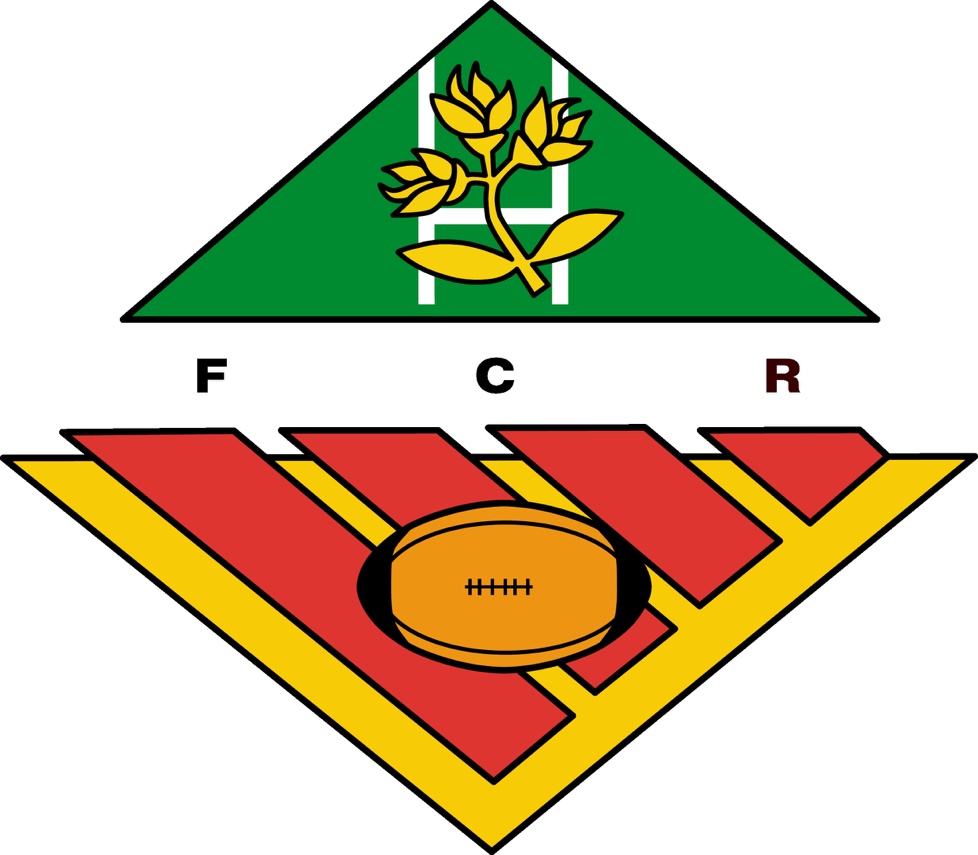 PROTOCOLCOVID-19ANTECEDENTS	3PRINCIPIS RECTORS	3MESURES I ACTUACIONS GENERALS	4DISTÀNCIA DE SEGURETAT	4MASCARETA	4HIGIENE DE MANS	4GRUPS ESTABLES	5TRAÇABILITAT	5DECLARACIÓ DE RESPONSABILITAT	5IDENTIFICACIO RESPONSABLE DE COMPLIMENT	5MESURES CONCRETES SEGONS EL MOMENT DE L’ACTIVITAT	6ENTRENAMENTS	6PARTITS AMISTOSOS	6ABANS D’INICIAR LA COMPETICIÓ	6L’ESPORTISTA	6PERSONES TREBALLADORES I VOLUNTÀRIES	7L’ORGANITZADOR	8EL PÚBLIC	9DURANT LA COMPETICIÓ	9L’ESPORTISTA	10ÀRBITRES	10LES PERSONES TREBALLADORES O VOLUNTÀRIES	10L’ORGANITZADOR	11EL PÚBLIC	11DESPRÉS DE L’ACTIVITAT	11L’ESPORTISTA	11LES PERSONES TREBALLADORES I VOLUNTÀRIES	12L’ORGANITZADOR	12PÚBLIC	12SISTEMA DE VALIDACIÓ I ACREDITACIÓ FEDERATIVA	13SISTEMA DE CONTROL DE LA FEDERACIÓ	13INFORMACIÓ PRÈVIA FCR-CLUBS	13ACTUACIONS ESTABLERTES PER LA FCR	14PROTOCOL PERSONAL DAVANT POSSIBLE POSITIU	15ANTECEDENTSD’acord amb el Pla d’acció pel desconfinament esportiu de Catalunya presentat per la Secretaria General de l’Esport i de l’Activitat Física i aprovat pel PROCICAT, es determina la fase de represa de l’activitat esportiva i la competició requerint als organitzadors i titulars de les instal·lacions l’adopció de protocols específics per a la determinació de mesures que procurin evitar el risc de contagi per COVID19 entre les persones usuàries d’instal·lacions esportives així com participants a l’activitat.En aquest sentit, les federacions esportives de Catalunya, com a entitats de segon nivell que aglutinen els clubs esportius en cadascuna de les seves respectives modalitats, desenvolupem els PROTOCOLS per a les disciplines pròpies com a instrument normatiu que els organitzadors d’entrenaments i competició hauran d’observar.La FCR comptarà amb protocols validats i acceptats i podran acreditar l’activitat i la competició que qualsevol organitzador desenvolupi a Catalunya -d’ara en endavant l’ACREDITACIÓ FEDERATIVA-. Els organitzadors d’activitat esportiva o competició en espai públic o instal·lacions municipals que requereixin d’autorització administrativa prèvia per al desenvolupament de la seva activitat, per la seva agilització, acompanyaran en la sol·licitud d’autorització la corresponent ACREDITACIÓ FEDERATIVA conforme les mesures de prevenció previstes per l’activitat s’adeqüen al protocol de la FCR. La intervenció de la FCR en aquest sistema d’acreditació es limita a determinar l’adequació de les mesures de l’activitat al seu protocol propi, sense que sigui responsabilitat de la mateixa garantir l’aplicació durant el desenvolupament de la prova o competició.PRINCIPIS RECTORSLes mesures i actuacions contingudes en el PROTOCOL han de ser informades d’acord els següents principis rectors:Objecte. El PROTOCOL serà el marc general d’aplicació per a la Federació Catalana de Rugby (en endavant FCR) i executarà el protocol en funció de les activitats i modalitats esportives, i així per evitar contagi per COVID-19 entre els participants de les mateixes. Les mesures previstes en el PROTOCOL s’aplicaran mentre duri l’estat de pandèmia sanitària, amb independència de l’espai on es desenvolupi l’activitat i de qui sigui l’organitzador d’aquesta. A l’efecte, s’entendrà estat de pandèmia sanitària el període durant el qual les autoritats sanitàries competents mantinguin les mesures escaients de prevenció per evitar el contagi de COVID-19.Jerarquia normativa. Les mesures previstes en el PROTOCOL seran d’aplicació sempre que l’activitat objecte pugui desenvolupar-se d’acord amb la normativa emesa per les autoritats sanitàries corresponents. Els PROTOCOLS no autoritzen per si mateix la realització de cap activitat específica, essent la seva finalitat preveure l’actuació determinada per desenvolupar activitat esportiva permesa.Prudència. En la interpretació i aplicació del PROTOCOL, els participants i organitzadors de l’activitat esportiva de la FCR es regiran per l’observança del criteri de prudència; essent d’elecció preferent l’opció que davant d’una mateixa situació garanteixi una millor protecció davant del contagi.Mitjans telemàtics. Es realitzaran per mitjans telemàtics i garantint la distància social de seguretat totes aquelles actuacions pròpies de la FCR objecte dels PROTOCOLS que puguin realitzar-se per aquests mecanismes.MESURES I ACTUACIONS GENERALSDISTÀNCIA DE SEGURETATEs preservarà la distància física interpersonal de seguretat en 1,5 m en general, amb l'equivalent a un espai de seguretat de 2,5 m2 per persona, per aquelles persones no integrades dins d’un grup estable.MASCARETALes persones de més de 6 anys estan obligades a l’ús de la mascareta, tot i que no serà exigible en el cas de la pràctica d’activitat física i esportiva.HIGIENE DE MANSCal fer un rentat freqüent de mans mitjançant solucions hidroalcohòliques així com amb aigua i sabó. No compartir material de neteja de mans, cara, etc... s’ha de portar material personal i a ser possible, mantenir-ho en un espai propi de seguretat, en cas contrari, desinfectar la zona repetidament en cada ús.GRUPS ESTABLESEn el cas que no es pugui garantir la distància de seguretat, cal desenvolupar les activitats esportives mitjançant grups estables. S’entén com a grups estables aquells que de forma continuada, hagin tingut contacte estret en la pràctica esportiva i cap dels seus membres hagi presentat la simptomatologia clínica de la COVID-19, cal tenir especial cura durant els primers 14 dies del grup de contacte fins a l’estabilització del mateix.TRAÇABILITATCal garantir les mesures que facilitin identificar els esportistes, tenir el control de la simptomatologia clínica i dels seus possibles contactes de risc. Davant de qualsevol símptoma, durant la competició, es seguirà el protocol de seguiment de la traça.El control d’assistència a tot tipus d’esdeveniment és totalment necessari. Us recomanem l’ús de sistemes de control digital.DECLARACIÓ DE RESPONSABILITATAls efectes de crear grups estables i oferir major garanties de traçabilitats els participants de les competicions de la FCR han de emplenar el full de responsabilitat (que podeu trobar al final d’aquest document) conforme els darrers 14 dies no s’ha tingut cap simptomatologia compatible amb la COVID-19, no haver estat positiu, no haver conviscut amb persones i que ho hagin estat ni haver tingut contacte estret amb persones afectades per la mateixa.IDENTIFICACIO RESPONSABLE DE COMPLIMENTCal determinar un responsable del compliment del Protocol i interlocutor amb l'autoritat sanitària i esportiva del Club i de la FCR, aquest haurà d’estar en possessió de la formació específica de prevenció del COVID19.Els responsables dels Clubs així com els responsables de la FCR, seran els interlocutors vàlids davant qualsevol situació que es demani, així com tenir en tot moment ubicats els grups de treball estables en cada moment.També seran els responsables de fer el seguiment del compliment de la normativa aplicable en cada cas segons la situació que indiquin els òrgans competents.MESURES CONCRETES SEGONS EL MOMENT DE L’ACTIVITATEls PROTOCOLS contenen les mesures que a continuació es detallen i que, en tot cas, s’estructuraran d’acord al moment de l’activitat que siguin d’aplicació i la persona participant sobre qui té afectació.ENTRENAMENTSAbans d’iniciar els entrenaments es recomanable signar la carta d’auto responsabilitat, en ella està inclosa, la responsabilitat d’avisar si tenen qualsevol simptomatologia al responsable del protocol del COVID del club, al 061 i al CAP de referència. A partir d’aquest moment se seguiran els protocols que validin els responsables sanitaris.Totes les persones, entrenadors, staff, delegats,... aniran sempre amb mascareta, així com també els esportistes mentre no desenvolupin la pràctica esportiva.No es poden compartir ampolles d’aigua.Es preferible no utilitzar les dutxes ni vestidors, si no es possible, cal mantenir les distancies de seguretat, en tot cas seguir el protocol emès pel titular de la instal·lació.Els entrenadors es netejaran les mans abans d’utilitzar el xiulet. Es recomana la utilització d’un xiulet de botzina.PARTITS AMISTOSOSEls grups han de ser estables, no es poden fer participar jugadors que no hagin entrenat 14 dies mínim en aquell grup.Es realitzaran i s’emplenaran actes escrites de tots els partits per tal de poder fer el seguiment de traçabilitat.Es seguiran el protocols que afectin a la competició.ABANS D’INICIAR LA COMPETICIÓL’ESPORTISTAEs recomana que els desplaçaments dels esportistes es facin de forma individual o exclusivament amb familiars convivents. S’evitaran en la mesura del possible els desplaçaments col·lectius, o en cas que aquests es desenvolupin, cada esportista haurà de fer ús individual de les mascaretes.Sempre que sigui possible, arribarà al lloc de l’activitat amb la roba esportiva ja posada procurant evitar l’ús de vestidors.El material i l’equipament esportiu propi haurà desinfectar-se abans del seu ús, d’acord amb les instruccions acordades i publicades pel departament competent, les autoritats sanitàries i en especial atenció a les descrites pel titular de la instal·lació.Cada esportista aportarà una declaració responsable conforme no presenta símptomes de tenir COVID-19 i, en cas d’haver passat la malaltia, declarar que ha superat el període de quarantena adient. Així mateix, la declaració responsable haurà d’acreditar que no s’ha estat en contacte amb persones infectades o s’ha viatjat a zones en risc declarades oficialment en els 14 dies immediatament anteriors al de la signatura del document.Cada esportista mantindrà la distància de seguretat interpersonal en els seus desplaçaments fins abans d’iniciar l’activitat.Cada esportista farà ús de la mascareta fins el moment d’iniciar l’activitat esportiva, menys per a les persones que presentin algun tipus de malaltia o dificultat respiratòria que pugui veure's agreujada per la utilització de la mascareta o que, per la seva situació de discapacitat o dependència no  disposin d'autonomia per a treure's la mascareta o bé presentin alteracions de conducta que facin inviable la seva utilització.Cada esportista facilitarà les dades de contacte per al registre de les persones assistents a l’activitat que garanteixi la traçabilitat del grup.PERSONES TREBALLADORES I VOLUNTÀRIESEs recomana que els desplaçaments dels treballadors o voluntaris es facin de forma individual o exclusivament amb familiars convivents. S’evitaran en la mesura del possible els desplaçaments col·lectius, o en cas que aquests es desenvolupin, cada persona haurà de fer ús individual de les mascaretes.En cas d’utilitzar roba específica o uniforme, cada treballador/voluntari arribarà al lloc de l’activitat amb aquesta ja posada en la mesura que sigui possible. En aquest sentit s’haurà d’evitar la utilització de vestidors.Serà necessari el rentat habitual i constant de mans mitjançant la solució hidroalcohòlica així com aigua i sabó.Cada treballador o voluntari aportarà una declaració responsable conforme no presenta símptomes de tenir COVID-19 i, en cas d’haver passat la malaltia, declarar que ha superat el període de quarantena escaient. Així mateix, la declaració responsable haurà d’acreditar que no s’ha estat en contacte amb persones infectades o s’ha viatjat a zones en risc declarades oficialment en els 14 dies immediatament anteriors al de la signatura del document.Cal que cada treballador o voluntari mantingui la distància de seguretat en els seus desplaçaments respecte la resta de persones.Es farà ús de la mascareta sempre que sigui compatible amb la situació personal pròpia.Cada treballador o voluntari facilitarà les dades de contacte per al registre de les persones assistents a l’activitat que garanteixi la traçabilitat del grup.L’ORGANITZADORComunicarà i informarà de les mesures del PROTOCOL a les persones treballadores a càrrec, el voluntariat que hi participi i els participants de l’activitat. En aquest sentit, s’assegurarà de la disposició d’infografies informatives amb aquesta finalitat.Durà a terme una neteja inicial exhaustiva i la desinfecció dels espais i el material d’ús de l’activitat que aporti l’organitzador.Dotarà de material EPI a les persones treballadores i voluntàries que participen en el desenvolupament de l’activitat. El material ha de ser l’adequat per a la funció desenvolupada i, en cas d’incorporar més d’un element, aquests han de ser compatibles entre ells.Procurarà un sistema d’inscripció a l’activitat per mitjà telemàtic.Impedirà l’accés a l’espai de l’activitat a les persones que presentin símptomes relacionats amb la COVID-19.Establirà indicadors per evitar la formació d’aglomeracions de persones.En la mesura del possible, col·locarà dispensadors de gel hidroalcohòlic, paper i una paperera a ser possible de pedal, en l’espai de l’activitat per al seu lliure ús de les persones participants.Nomenarà una persona responsable de vetllar pel compliment de les mesures previstes en el PROTOCOL, així com de les vigents en la normativa sanitària aplicable en cada moment.El responsable de compliment del PROTOCOL supervisarà el flux de trànsit en els accessos per evitar la formació d’aglomeracions.Registrarà el nom i cognom així com les dades de contactes de les persones participants en l’activitat; ja siguin esportistes, treballadores, voluntàries, organitzadores o públic, per garantir la traçabilitat.EL PÚBLICNomés és permetrà un acompanyant per esportista menor d’edat o que no tingui un mitja desplaçament propi fins a la instal·lació esportiva.Es recomana que els desplaçaments del públic es facin de forma individual o exclusivament amb familiars convivents. S’evitarà els desplaçaments col·lectius, o en cas que aquests es desenvolupin així s’haurà de fer ús individual de les mascaretes.Aportarà una declaració responsable conforme no presenta símptomes de tenir COVID-19 i, en cas d’haver passat la malaltia, declarar que ha superat el període de quarantena escaient. Així mateix, la declaració responsable haurà d’acreditar que no s’ha estat en contacte amb persones infectades o s’ha viatjat a zones en risc declarades oficialment en els 14 dies immediatament anteriors al de la signatura del document.Evitarà la formació d’aglomeracions en els espais d’entorn i accessos a l’activitat.Mantindrà la distància de seguretat.Farà ús de la mascareta menys per a les persones que presentin algun tipus de malaltia o dificultat respiratòria que pugui veure's agreujada per la utilització de la mascareta o que, per la seva situació de discapacitat o dependència, no disposin d'autonomia per a treure's la mascareta o bé presentin alteracions de conducta que facin inviable la seva utilització.Facilitarà les dades de contacte per al registre de les persones assistents a l’activitat que garanteixi la traçabilitat del grup.Per tal de facilitar els aforaments de les instal·lacions, caldrà verificar, (amb els responsables del club), el número màxim de persones que poden entrar dins d’una instal·lació esportiva.Es recomanable saber en cada cas les persones que han pogut tenir proximitat en les grades i/o transport de jugador/res als partits.DURANT LA COMPETICIÓEn aquest apartat s’ha de tenir especial cura en la concentració de persones tant a l’arribada com sortida d’esportistes, així com també s’hauran d’identificar els punts o moments en què el risc de concentració de persones pugui incrementar-se.Es per això que determinem paràmetres que puguin servir com a referència per al seu desenvolupament.Tot i això cada Club, haurà d’identificar, conjuntament amb el responsable de la instal·lació, aquells paràmetres de desplaçament per a les zones comunes, ús i aforament dels vestuaris, aforament de les grades, material disponible de desinfecció, ús i desinfecció del material necessari per al desenvolupament de l’activitat.L’ESPORTISTAProcurarà, sempre que sigui possible, mantenir la distància de seguretat i evitar el contacte amb altres participants i públic en els espais col·lectius.Procurarà una higiene i desinfecció de mans periòdica.Mantindrà els seus materials i utensilis personals en la bossa pròpia, amb una utilització individual incloent el material d’avituallament que sigui necessari per l’activitat.ÀRBITRESCal subministrar en l’espai de l’àrbitre gel hidroalcohòlic, sabó, paper i paperera a ser possible de pedal.Les comprovacions de les actes tant al inici com al final del partit, es faran amb la distància de seguretat i amb mascareta.En el cas de tenir tres arbitres es disposarà d’un protocol específic per instal·lació esportiva, (aforament del vestidor, neteja, dutxa,...) per tal que es puguin canviar i/o dutxar, en tot cas es recomanable que vinguin canviats i es dutxin a casa.Es comunicaran a la FCR i al CARC els protocols específics que siguin excloents de vestidors per tal de poder comunicar-ho a l’àrbitre.Abans d’utilitzar el xiulet, s’ha de desinfectar les mans.LES PERSONES TREBALLADORES O VOLUNTÀRIESMantindrà la distància de seguretat entre les persones i els esportistes que desenvolupen l’activitat.Farà ús de la mascareta sempre que sigui compatible amb la situació personal pròpia.Procurarà una higiene i desinfecció de mans periòdica.L’ORGANITZADORDur a terme ventilació creuada de forma periòdica l’espai de l’activitat en cas que es tracti d’instal·lació tancada.En la mesura del possible, desinfectarà després de cada ús el material que hagi de ser compartit pels esportistes durant l’activitat.Desinfectarà els espais de vestuaris i dutxes després de cada torn d’ús.Garantirà el subministrament de gel hidroalcohòlic en dispensadors fins a la finalització de l’activitat.El responsable de compliment del PROTOCOL supervisarà l’aplicació de les mesures, resoldrà i anotarà les incidències que s’ocasionin.EL PÚBLICMantindrà la distància de seguretat.Farà ús de la mascareta sempre que sigui compatible amb la situació personal pròpia.Procurarà una higiene i desinfecció de mans periòdica.Respectarà les directrius dels controladors de instal·lació, així com les designacions de seients i control de l’aforament.Vetllarà perquè es respectin les mesures de les persones que es tenen al voltant.Avisarà als responsables de la instal·lació, de qualsevol situació que pugui comprometre a la resta de participants.DESPRÉS DE L’ACTIVITATL’ESPORTISTAMantindrà els seus materials personals a la bossa pròpia que aporti a l’efecte.Mantindrà la distància de seguretat en els seus desplaçaments.Si fa falta utilitzar els vestuaris i dutxes, cal mantenir també la distància de seguretat i no desplaçar-se descalç.Cal ser respectuós amb les directrius marcades i aplicar-les.Farà ús de la mascareta, sempre que sigui compatible amb la situació personal pròpia.Evitarà la permanència innecessària en l’espai de l’activitat.Evitarà aglomeracions a la sortida de les activitats.LES PERSONES TREBALLADORES I VOLUNTÀRIESMantindrà la distància de seguretat en els seus desplaçaments.Farà ús de la mascareta, sempre que sigui compatible amb la situació personal pròpia.Evitarà la permanència innecessària en l’espai de l’activitat.Evitarà aglomeracions a la sortida de les activitats.L’ORGANITZADOREl responsable de compliment del PROTOCOL de cada instal·lació, supervisarà el flux de trànsit en l’entrada i sortida per evitar la formació d’aglomeracions.És recomanable enviar al club visitant el protocol d’accés de la instal·lació.És recomanable que es faci un registre del públic assistent.Per tal de facilitar l’assistència de públic, el club local i visitant, controlaran les persones que acompanyin al grup.Els Clubs guardaran el registre de públic per un termini de 30 dies naturals des de la data de l’activitat i estarà a disposició de les autoritats sanitàries en cas que sigui requerit com a conseqüència de positius en contagi de COVID19.La FCR guardarà el registre de participants en la competició, per un termini mínim de 30 dies naturals des de la data de l’activitat i estarà a disposició de les autoritats sanitàries en cas que sigui requerit com a conseqüència de positius en contagi per COVID19.PÚBLICEvitarà la formació d’aglomeracions en els espais d’entorn i accessos a l’activitat, garantint una entrada i sortida esglaonada.Serà necessari evitar que en l’entrada i la sortida, els espectadors s’aturin en el circuit d’entrada i sortida de la instal·lació.Mantindrà la distància de seguretat en la seva entrada i sortida.Farà ús de la mascareta menys per a les persones que presentin algun tipus de malaltia o dificultat respiratòria que pugui veure's agreujada per la utilització de la mascareta o que, per la seva situació de discapacitat o dependència, no disposin d'autonomia per a treure's la mascareta o bé presentin alteracions de conducta que facin inviable la seva utilització.Es rentarà les mans sovint i evitarà tocar-se la cara.Evitarà aglomeracions en espais d’ús col·lectiu.SISTEMA DE VALIDACIÓ I ACREDITACIÓ FEDERATIVALa FCR podrà emetre ACREDITACIÓ FEDERATIVA tant per a organitzadors federats com no federats.L’ACREDITACIÓ FEDERATIVA es limita a determinar l’adequació de les mesures de l’activitat proposades per l’organitzador al seu PROTOCOL propi, sense que sigui responsabilitat de la mateixa garantir l’aplicació durant el desenvolupament de la competició.SISTEMA DE CONTROL DE LA FEDERACIÓINFORMACIÓ PRÈVIA FCR-CLUBSAbans de l’inici de la competició, la FCR farà arribar el present protocol amb tota la documentació adjunta necessària, a les respectives adreces electròniques oficials de tots clubs i/o entitats federades.A la pàgina web de la Federació Catalana Rugby es crearà un apartat específic, amb tota la informació COVID-19: protocol, full de declaració d’auto responsabilitat i infografies.Es posa en coneixement dels clubs adscrits a la FCR, informació de l’enllaç del CURS FORMATIU BÀSIC ofert per la Secretaria General de l’Esport.És obligatori que tots els entrenadors, àrbitres i esportistes majors de 14 anys tinguin el Certificat de WR sobre el COVID 19. Així com també tots els directius i delegat el Certificat de WR sobre el COVID19.ACTUACIONS ESTABLERTES PER LA FCRCreació d’una adreça electrònica especifica i un responsable federatiu pel tractament de qualsevol incidència o consulta relacionada amb el COVID-19.S’habilita un número de telèfon de guàrdia de contacte entre clubs i FCR, per a la comunicació urgent d’incidència vinculades amb el present protocol, durant la competició.S’estableix l’obligatorietat de la identificació d’una persona responsable de cada club, que realitzarà les tasques de seguiment i control pel compliment de les mesures relacionades al present protocol, amb especial incidència en el control dels grups estables d’esportistes. Tanmateix, aquesta persona serà l’única validada per contactar amb la FCR, a través del mitjans indicats als punts anteriors.Cada club haurà facilitar a l’adreça especifica COVID-19 de la FCR, el nom i cognoms, telèfon i correu de contacte d’aquest responsable. PROTOCOL PERSONAL DAVANT POSSIBLE POSITIU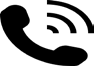 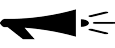 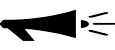 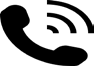 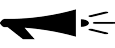 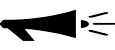 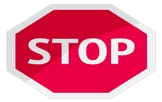 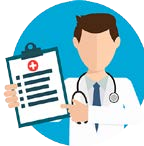 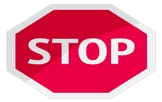 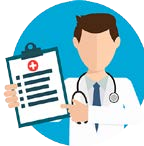 Declaració responsable per a esportistes majors d’edatEn/na [Nom i cognoms] amb DNI/NIE [Número];Declaro responsablement:Que durant els darrers 14 dies i en aquest moment:No presento cap simptomatologia compatible amb la Covid-19 (febre, tos, dificultat respiratòria, malestar, diarrea...) o amb qualsevol altre quadre infecciós.No he estat positiu/iva de Covid-19 ni he conviscut amb persones que siguin o hagin estat positives.No he estat en contacte estret amb cap persona que hagi donat positiu de Covid-19 ni que hagi tingut simptomatologia compatible amb aquesta malaltia.Que procuraré tenir el calendari vacunal actualitzat.Que, en el cas de tenir febre o presentar algun dels símptomes compatibles amb la Covid-19, m’abstindré d’accedir a la instal·lació esportiva i no participaré en cap activitat esportiva que s’hi pugui desenvolupar. Així mateix, informaré del meu estat als responsables de la mateixa instal·lació.Que he llegit els protocols de prevenció, higiene i seguretat disposats per l’entitat esportiva, i accepto complir responsablement en la seva totalitat les pautes que hi figuren. Accepto, igualment, que en cas d’incompliment d’alguna d’elles pugui ser exclòs/sa de l’activitat i/o de la instal·lació esportiva.Que conec l’obligació d’informar als responsables de l’activitat esportiva de l'aparició de qualsevol cas de Covid-19 en el meu entorn familiar i de mantenir un contacte estret amb els mateixos responsables davant de qualsevol incidència.I, perquè així consti, als efectes de poder accedir a la instal·lació i participar de les activitats esportives organitzades per l’entitat esportiva [Nom de l'entitat esportiva], signo la present declaració de responsabilitat i consento explícitament el tractament de les dades que hi ha en aquesta declaració.Signatura [Localitat], [dia] de [mes] de 2020Declaració responsable per a les famílies d’esportistes menors d’edatEn/na [Nom i cognoms] amb DNI/NIE [Número] en qualitat de pare, mare o tutor/a de l’esportista menor d’edat [Nom i cognoms];Declaro responsablement:Que el meu fill/a, durant els darrers 14 dies i en aquest moment:No presenta cap simptomatologia compatible amb la Covid-19 (febre, tos, dificultat respiratòria, malestar, diarrea...) o amb qualsevol altre quadre infecciós.No ha estat positiu/iva de Covid-19 ni ha conviscut amb persones que siguin o hagin estat positives.No ha estat en contacte estret amb cap persona que hagi donat positiu de Covid-19 ni que hagi tingut simptomatologia compatible amb aquesta malaltia.Que procuraré tenir el calendari vacunal del meu fill/a actualitzat.Que prendré la temperatura al meu fill/a abans de sortir de casa per anar a l’activitat esportiva organitzada per l’entitat i accedir a la instal·lació on aquesta s’hi desenvolupa i que, en el cas que tingui febre o presenti algun dels símptomes compatibles amb la Covid-19, romandrà a casa i no participarà a l’activitat esportiva. Així mateix, informaré del seu estat als responsables de la mateixa activitat.Que he llegit els protocols de prevenció, higiene i seguretat disposats per l’entitat esportiva, i accepto complir responsablement en la seva totalitat les pautes que hi figuren. Accepto, igualment, que en cas d’incompliment d’alguna d’elles pugui ser exclòs/osa de l’activitat i/o de la instal·lació esportiva.Que conec l’obligació d’informar als responsables de l’activitat esportiva de l'aparició de qualsevol cas de Covid-19 en el nostre entorn familiar i de mantenir un contacte estret amb els mateixos responsables davant de qualsevol incidència.Que m’encarrego d’aportar la quantitat de mascaretes per al meu fill/a per als dies que duri l’activitat en cas que així ho requereixi l’equip de dirigents.I, perquè així consti, als efectes de la incorporació del meu fill/a a les activitats organitzades per l’entitat esportiva [Nom de l'entitat esportiva], signo la present declaració de responsabilitat i consento explícitament el tractament de les dades que hi ha en aquesta declaració.Signatura [Localitat], [dia] de [mes] de 2020